基本信息基本信息 更新时间：2024-03-29 22:52  更新时间：2024-03-29 22:52  更新时间：2024-03-29 22:52  更新时间：2024-03-29 22:52 姓    名姓    名朱晶晶朱晶晶年    龄21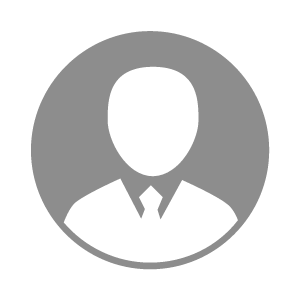 电    话电    话下载后可见下载后可见毕业院校江苏农牧科技职业学院邮    箱邮    箱下载后可见下载后可见学    历大专住    址住    址江苏省盐城市大丰区江苏省盐城市大丰区期望月薪3000-4000求职意向求职意向化验员,质检员,质量检测员化验员,质检员,质量检测员化验员,质检员,质量检测员化验员,质检员,质量检测员期望地区期望地区盐城市盐城市盐城市盐城市教育经历教育经历就读学校：江苏农牧科技职业学院 就读学校：江苏农牧科技职业学院 就读学校：江苏农牧科技职业学院 就读学校：江苏农牧科技职业学院 就读学校：江苏农牧科技职业学院 就读学校：江苏农牧科技职业学院 就读学校：江苏农牧科技职业学院 工作经历工作经历工作单位：江苏农牧科技职业学院 工作单位：江苏农牧科技职业学院 工作单位：江苏农牧科技职业学院 工作单位：江苏农牧科技职业学院 工作单位：江苏农牧科技职业学院 工作单位：江苏农牧科技职业学院 工作单位：江苏农牧科技职业学院 自我评价自我评价愿意吃苦受累，听从领导安排。通过自己富有激情、积极主动的努力实现自身价值。作风优良、待人诚恳，人际 关系良好，处事冷静稳健，能合理地统筹安排生活中的事务。具备较强的逻辑思维和判断能力，对事情认真负 责，有很强的责任心和团队意识;自信、乐观，具有一定的创新意识和创造能愿意吃苦受累，听从领导安排。通过自己富有激情、积极主动的努力实现自身价值。作风优良、待人诚恳，人际 关系良好，处事冷静稳健，能合理地统筹安排生活中的事务。具备较强的逻辑思维和判断能力，对事情认真负 责，有很强的责任心和团队意识;自信、乐观，具有一定的创新意识和创造能愿意吃苦受累，听从领导安排。通过自己富有激情、积极主动的努力实现自身价值。作风优良、待人诚恳，人际 关系良好，处事冷静稳健，能合理地统筹安排生活中的事务。具备较强的逻辑思维和判断能力，对事情认真负 责，有很强的责任心和团队意识;自信、乐观，具有一定的创新意识和创造能愿意吃苦受累，听从领导安排。通过自己富有激情、积极主动的努力实现自身价值。作风优良、待人诚恳，人际 关系良好，处事冷静稳健，能合理地统筹安排生活中的事务。具备较强的逻辑思维和判断能力，对事情认真负 责，有很强的责任心和团队意识;自信、乐观，具有一定的创新意识和创造能愿意吃苦受累，听从领导安排。通过自己富有激情、积极主动的努力实现自身价值。作风优良、待人诚恳，人际 关系良好，处事冷静稳健，能合理地统筹安排生活中的事务。具备较强的逻辑思维和判断能力，对事情认真负 责，有很强的责任心和团队意识;自信、乐观，具有一定的创新意识和创造能愿意吃苦受累，听从领导安排。通过自己富有激情、积极主动的努力实现自身价值。作风优良、待人诚恳，人际 关系良好，处事冷静稳健，能合理地统筹安排生活中的事务。具备较强的逻辑思维和判断能力，对事情认真负 责，有很强的责任心和团队意识;自信、乐观，具有一定的创新意识和创造能愿意吃苦受累，听从领导安排。通过自己富有激情、积极主动的努力实现自身价值。作风优良、待人诚恳，人际 关系良好，处事冷静稳健，能合理地统筹安排生活中的事务。具备较强的逻辑思维和判断能力，对事情认真负 责，有很强的责任心和团队意识;自信、乐观，具有一定的创新意识和创造能其他特长其他特长